SB "VASARA-2", Nemenčinėlės k., Riešės sen., Vilniaus r.                     Įmonės kodas: 186498211                                                                                   
Sąskaitos nr .:  LT157300010002473577 , Swedbank, AB2022 m. 07 mėnMokėtojas: SB "VASARA-2", Nemenčinėlės k., Riešės sen., Vilniaus r.                     Įmonės kodas: 186498211                                                                                   
Sąskaitos nr .:  LT157300010002473577 , Swedbank, AB2022 m. 07 mėnMokėtojas: 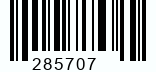 Eil nrPaslaugų pavadinimasSklypo nr.Suma, EUR1Nario mokestis 2022-20232Iš viso mokėti:Iš viso mokėti:Iš viso mokėti:Sumokėti galite, bet kuriame Perlo terminale, pateikę šį mokėjimo kvitą.Sumokėti galite, bet kuriame Perlo terminale, pateikę šį mokėjimo kvitą.Sumokėti galite, bet kuriame Perlo terminale, pateikę šį mokėjimo kvitą.